 SHUEB (CIVIL ENGINEER)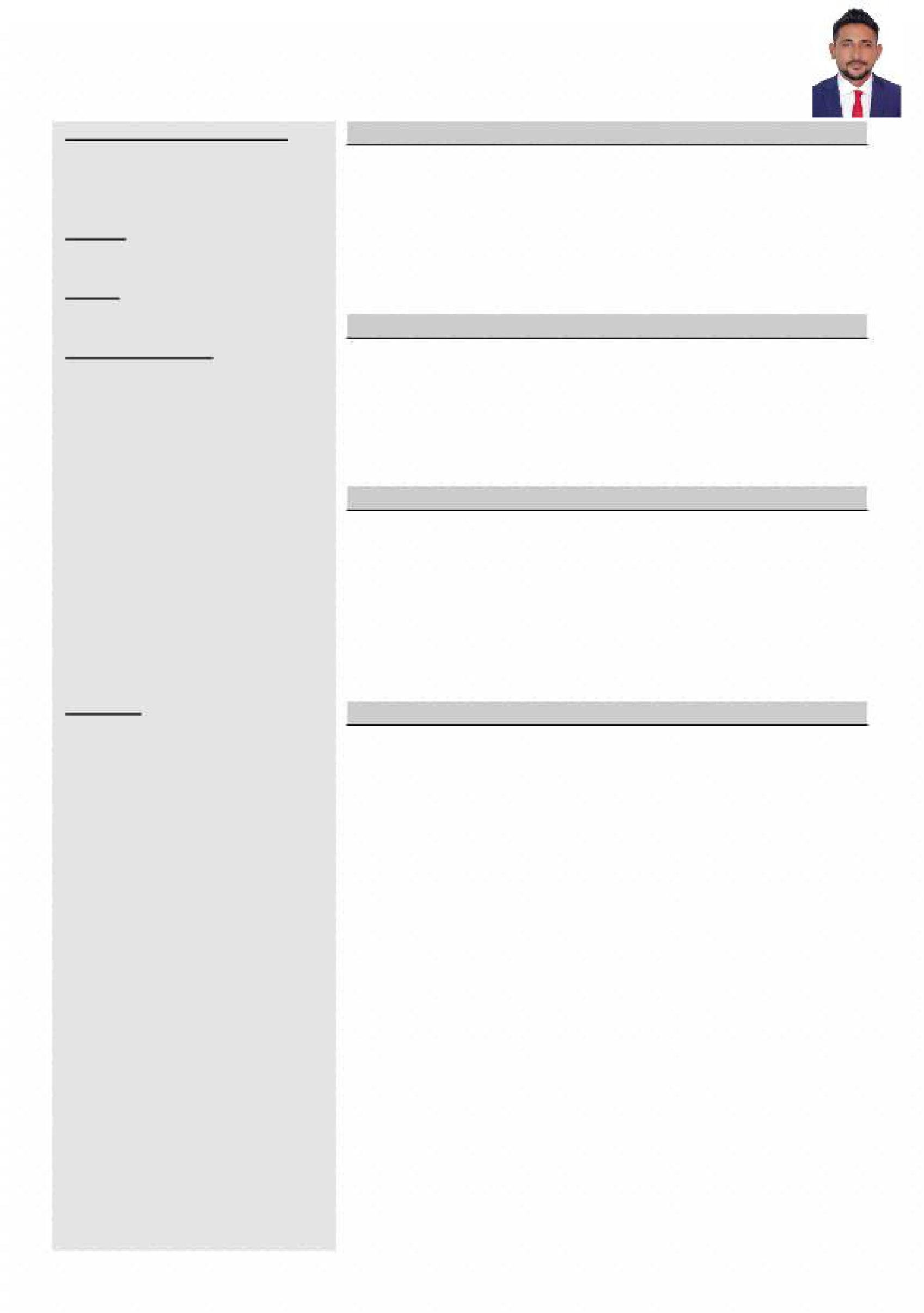 Email:Shueb-395429@2freemail.com Personal Details:Date of	03-01-1991BirthNationality	IndianLanguages	English(Known	HindiUrduMarital	SingleStatusHobbies:Traveling, CricketCareer ObjectiveTo work meticulously, achieve immense growth and success in my career where I can contribute my knowledge and skills for the growth of organization, team and self, which gives an opportunity for better learning and to excel as a leader in the field of engineering and business development sector.Professional ExperienceThree year of experience (from 15/08/2016TO 23/08/2019) AS a Site Engineer work in C&PASSOCIATE PVT LTD GURGAONProject Name –J.M.D SUBERBIO 67 BADSHAHPUR Educational QualificationCompleted High School from U.P Board in 2009Completed Intermediate from U.P Board in 2012Bachelor of Technology (B. Tech, Civil Engineering) from Al Falah University, Faridabad Haryana INDIA (2016)Core CompetenciesWorking with clients, contractors, architects, local authorities and build a new projectCreating 2D and 3D drawing and design using AutoCAD and Revit Architecture amongst the design packagesDesigning concrete structural elements,e.g. foundation, beams and wallsPerforming regular site visit, inspections, audit and surveysPresenting design to the clients, senior engineer and project managerPerforming general construction duties on siteSupervising junior staff, contractors and sub-contractorsRegularly checking progress of works according to the scheduleMaintaining safety on site through promoting safety cultureComputer KnowledgeCompleted Diploma in AutoCAD 2D & 3D from APEX INSTITUTE from Delhi in 2019Completed Diploma in Revit Architecture from CADD CENTRE from Delhi in 2019Completed Diploma in STAAD PRO from CADD CENTRE from Delhi in 2019Completed Diploma in Quantity Surveying from CADD CENTRE from Delhi in 2019MS WordMS ExcelMS Power point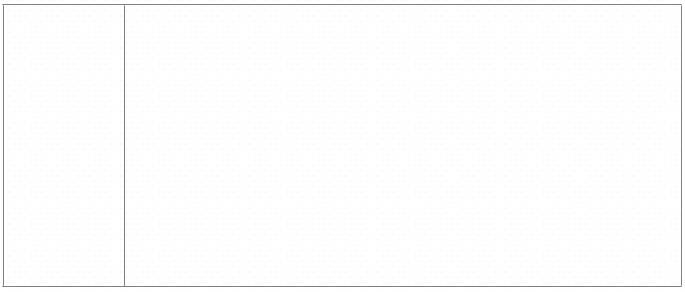 Declaration*I hereby declare that all statements made in this resume are true, complete and correct to the best of my knowledge and belief.SHUEB